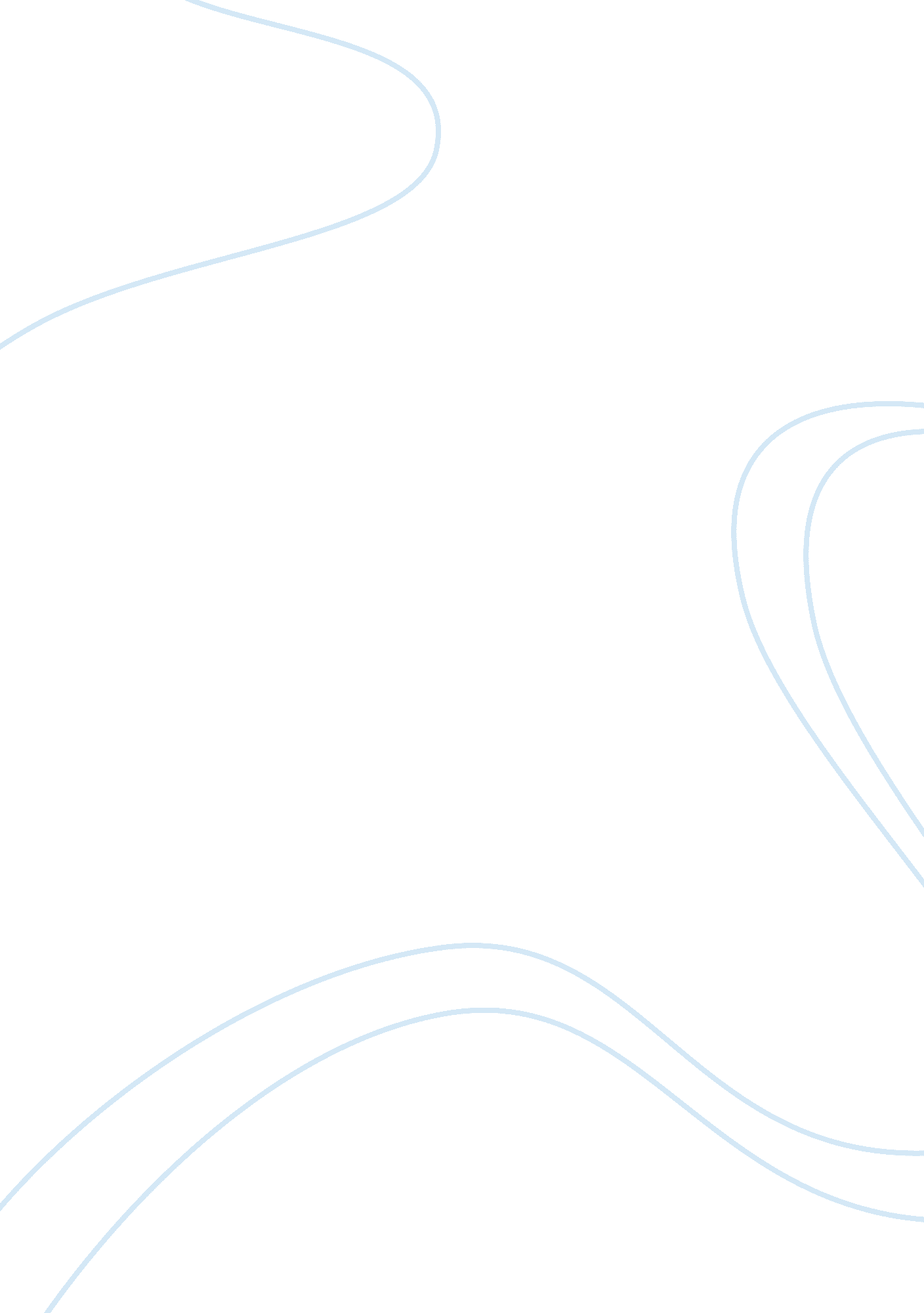 In "war and the state in africa,” jeffrey herbst states that " essay sample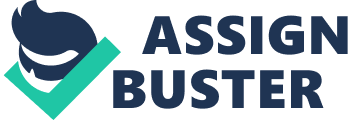 In “ War and the State in Africa. ” Jeffrey Herbst states that “…it should be recognized that there is really small grounds that African states. or many others in the Third World. will be able to happen peaceable ways to beef up the province and develop national individualities. ” Make you hold with Herbst’s statement? Why? Although African states are confronting many terrible jobs including weak national individualities and limited governmental capablenesss. war might non be the lone manner to beef up the province and develop national individualities. When we consider the intense globalisation undertaken by the universe. coaction by African fusion provides another pick to reenforce the province and to come on a national individuality. There is no uncertainty that African states are confronting many terrible jobs. including poorness. deficit of trained work force and limited societal capital. The most pressure of these jobs is a weak national individuality ensuing from the absence of a nation-state signifier. A nation-state is “ a autonomous province embracing one dominant state that it claims to incarnate and represent” . Colonialism is the chief cause of the absence of the state province construction: “ 80 per centum of the boundary lines in Africa were drawn harmonizing to longitude and latitude. non cultural or geographic differentiation. Even after imperiums collapsed or withdrew. these boundary lines remained. ” One province frequently incorporates a battalion of cultural groups. When different cultural groups within a province battle to accomplish certain political or economic power at each other’s disbursal ; cultural struggles break out. Because of the huge cultural diverseness. people within a province seldom portion common political aspirations and establishments. Many African weak or failed provinces lack the ability to roll up adequate gross. “ Elites can come to power but. given the precariousness of control in states where regulations regulating leading and sequence have non been institutionalized. they may be displaced. ” The political instability presented in the above state of affairs. has possible to interrupt down the basic governmental capablenesss ; accordingly ensuing in formation of provinces that do non hold an organized monopoly of legitimate usage of force. hence making legion failed provinces in Africa. For case. four out of five of the most failed provinces in the universe are in Africa. Among those basic governmental capablenesss is revenue enhancement aggregation. a cardinal standard for being a strong province. As Herbst stated in his article. it is of import because “ the procedure of development requires big outgos on substructure to advance economic activity throughout the state and to manage the branchings of development. particularly the big disbursals incurred by urbanizing” . However. some African provinces fail to roll up gross due to weak governmental abilities. As Herbst concluded in his article. war is the lone manner to work out jobs in African provinces. As he discussed. European history has demonstrated that war additions states’ ability to roll up significantly more gross with greater efficiency and at the same clip hold a major impact on the development of national individuality. The deficiency of warfare will ensue in African provinces inability to decide two distinguishable major issues and hence African provinces will go on to be weak for the foreseeable hereafter. Herbst sees competition as the lone manner to construct a strong province. but coaction by fusion can besides beef up provinces. and today’s globalisation makes this coaction possible. Today’s universe is really different from European continent centuries ago. As the universe becomes more connected through travel. communicating. concern. and instruction. the universe is “ flat” . as Thomas Friedman argues. Animosity. grudges and potency for struggle can be dissolved peacefully by this level and intensively connected web. War is no longer the lone manner to work out differences. Alternatively. coaction between provinces becomes the world’s new motive. For case. alternatively of competition through war. European states. different from centuries ago. take coaction by fusion and create European Union in order to portion a larger portion of the bar. Weak national individuality in African provinces is one of the jobs discussed by Herbst. If Africa is united as a whole and becomes strong over clip. national individualities. or even cultural individualities attached to each single province or cultural group will bit by bit gnaw. and “ Africanness” will go the new individuality. The definition of national individuality is “ a group of people bound together by a common set of political aspiration” . Since Africans portion similar colonial history and face every bit destitute state of affairss. why can’t African provinces collaborate and unite as a whole. like the European Union has since 1952 and the bing African Union since 2002. This “ Africanness” can be the new “ national identity” which holds Africans together. For illustration in the history of the United States. during the early period after independency. citizens going abroad didn’t recognize themselves as the citizens of the U. S. as a whole. but instead identified themselves with the single province they originally resided from. As the state became stronger over clip. the province individuality was replaced with the existent national individuality. Person may reason the fact that “ some facing societies that are frequently fragmented and have small orientation to the province as a whole” . Therefore. how is each province and cultural group willing to unify with the whole Africa? From the position of the political civilization. there is an account. Harmonizing to the research done by Ronald Inglehard and his co-workers. African states tend to portion traditional values and endurance values. which implies a greater possibility of being united as a whole. “ Traditional values emphasize such things as faith. household. and state. Survival values concentrate on economic and physical security and stress group conformance to that terminal. ” If coaction by fusion can supply security and African provinces advocate “ Africanness” as a whole. people will be given to follow the group conformance. Ability to roll up adequate gross is another subject in Herbst’s article. In a globalized universe. gross will non be a serious job as it posed to be centuries ago. due to extra agencies today’s authorities can utilize in a big graduated table. For illustration. authoritiess can roll up gross from big international trades. For case. several East Asiatic states adopted the export-oriented industrialisation policy following World War II and through this manner accumulated a big sum of capital. Governments of East Asiatic states besides benefited from roll uping grosss that were at a changeless rise. because of outstanding economic enlargement. African states can join forces with each other by fusion and so larn from East Asian countries’ experiences. Through teamwork. Africa will avail itself to many comparative advantages including a inexpensive labour force and an copiousness of natural resources. Geopolitically. Africa. different from Latin America. is less influenced by America. As the capital market keeps seeking for the cheapest labour force. the universe will finally look at Africa. Adopting the export-oriented industrialisation policy and utilizing joined advantages listed supra will develop African economic system. Consequently. African authoritiess can roll up gross from this new attack ; fall backing to traditional European agencies is non the lone manner. In decision. war is non the lone manner to beef up provinces and develop national individualities. Inability to roll up adequate gross and weak national individualities. two major jobs discussed in Herbst’s article. could be dissolved by peaceable coaction by African fusion ; given the status that today’s universe is intensively globalized. Regional national individualities can be displaced by a new African individuality. Governmental gross can be collected from extra agencies which can non be used in a big graduated table centuries ago. However. undeniably. this coaction is challenged by assorted jobs like utmost poorness. political instability and low-level instruction. etc. Therefore. every bit same as the procedure European states took several centuries to construct strong modern provinces. the manner to accomplish the strong “ African Union” is time-consuming. Mentions: O’Neil. H. Patrick. . Essential Readings In Comparative Politicss ( New York: W. W. Norton & A ; Company. 2010 ) Pp. 55O’Neil. H. Patrick. . Essential Readings In Comparative Politicss ( New York: W. W. Norton & A ; Company. 2010 ) Pp. 57O’Neil. H. Patrick. . Essential Readings In Comparative Politicss ( New York: W. W. Norton & A ; Company. 2010 ) Pp. 56Jeffrey Herbst. “ War and the State in Africa. ” International Security. vol. 14. no. 4 ( Spring 1990 )Bruce Dickson. “ The construct of the state” ( Presentation. Intro to comparative political relations. Washington D. C. Jan 18th 2011 )‘ Neil. H. Patrick. . Essential Readings In Comparative Politicss ( New York: W. W. Norton & A ; Company. 2010 ) Pp. 41Jeffrey Herbst. “ War and the State in Africa. ” International Security. vol. 14. no. 4 ( Spring 1990 )Thomas Friedman. “ It’s a Flat World after All. ” New York Times Magazine ( April 3. 2005 ) .‘ Neil. H. Patrick. . Essential Readings In Comparative Politicss ( New York: W. W. Norton & A ; Company. 2010 ) Pp. 50Steven Pendly. “ The early periods of the U. S. A” . ( Presentation. American History. Knox School. St. James. NY. March 2010 )Jeffrey Herbst. “ War and the State in Africa. ” International Security. vol. 14. no. 4 ( Spring 1990 )‘ Neil. H. Patrick. . Essential Readings In Comparative Politicss ( New York: W. W. Norton & A ; Company. 2010 ) Pp. 73‘ Neil. H. Patrick. . Essential Readings In Comparative Politicss ( New York: W. W. Norton & A ; Company. 2010 ) Pp. 72‘ Neil. H. Patrick. . Essential Readings In Comparative Politicss ( New York: W. W. Norton & A ; Company. 2010 ) Pp. 251 